ΕΠΑΝΑΛΗΨΗου, Ου, ΟΥ (εικόνα:πηγή:pixabay)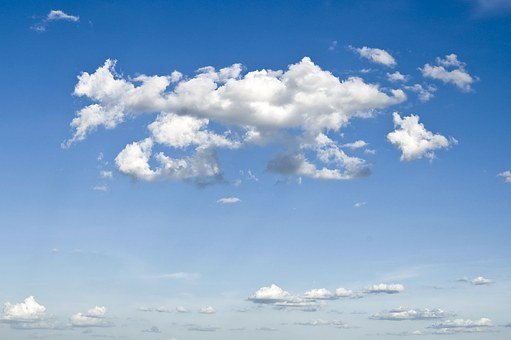 ουρανός	(εικόνα:πηγή:pixabay)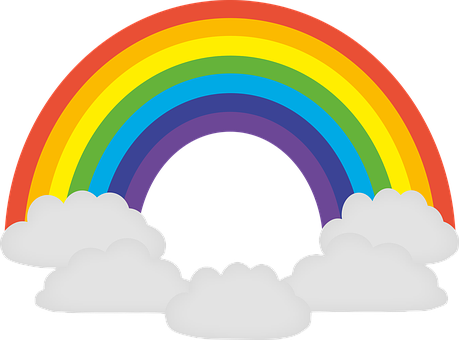 Ουράνιο τόξο(εικόνα:πηγή:pixabay)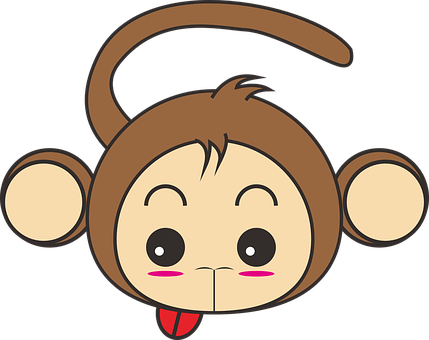 ουράΔιάβασε τις συλλαβές με το ου:Βου, βου, ΒΟΥ		 (εικόνα:πηγή:pixabay)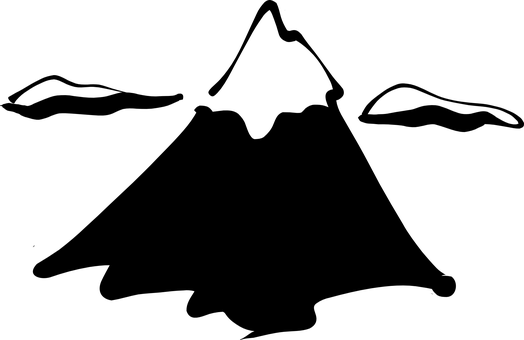 Γου, γου, ΓΟΥ		 (εικόνα:πηγή:pixabay)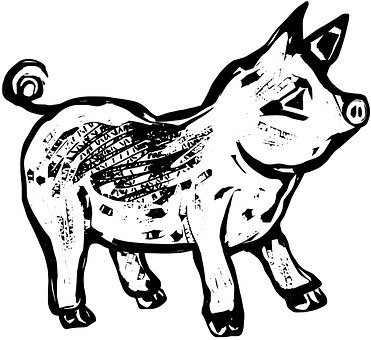 Δου, δου, ΔΟΥ 		 (εικόνα:πηγή:pixabay)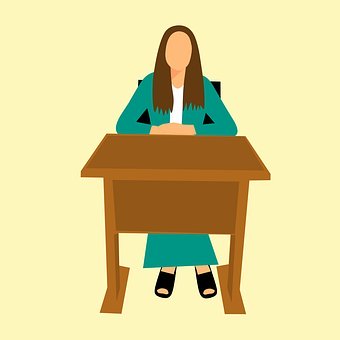 Ζου, ζου, ΖΟΥ(εικόνα:πηγή:pixabay)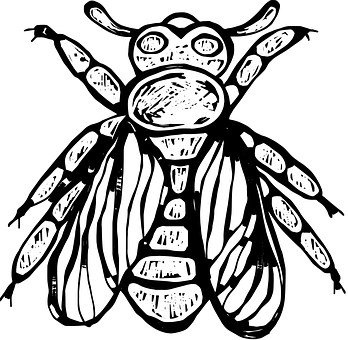 Θου, θου, ΘΟΥΚου, κου, ΚΟΥ		   (εικόνα:πηγή:pixabay)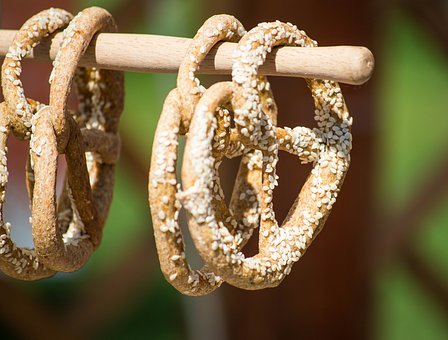 Λου, λου, ΛΟΥ 			 (εικόνα:πηγή:pixabay)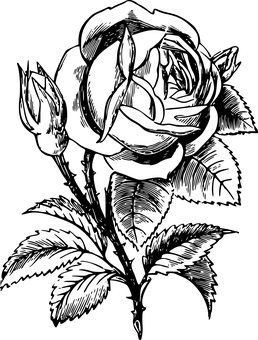 Μου, μου, ΜΟΥ 			 (εικόνα:πηγή:pixabay)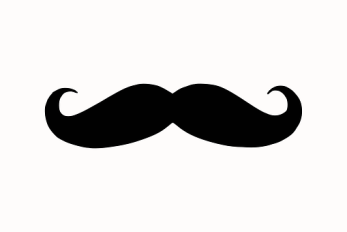 Νου, νου, ΝΟΥΞου, ξου, ΞΟΥΠου, που, ΠΟΥ 			 (εικόνα:πηγή:pixabay)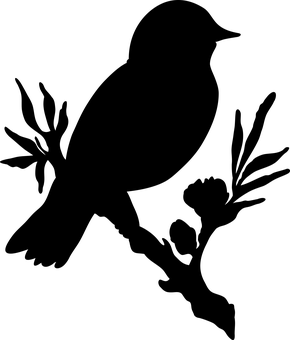 Ρου, ρου, ΡΟΥ			  (εικόνα:πηγή:pixabay)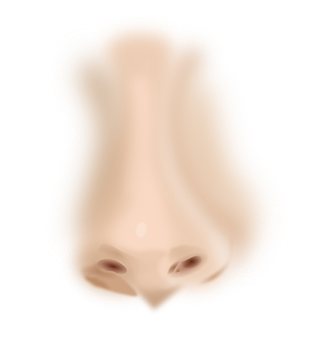 Σου, σου, ΣΟΥ   			  (εικόνα:πηγή:pixabay)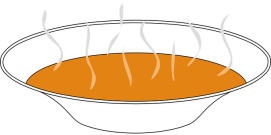 Του, του, ΤΟΥ			 (εικόνα:πηγή:pixabay)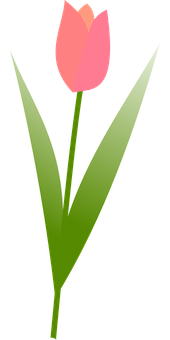 Φου, φου, ΦΟΥ			  (εικόνα:πηγή:pixabay)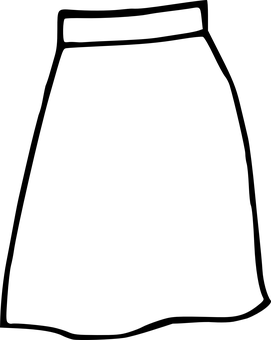 Χου, χου, ΧΟΥΨου, ψου, ΨΟΥΔιάβασε τις λέξεις με το ου:Ουρά,   ουρανός,   Ουρανία,   ούτε, Πουλί,   τούλι,   βουνό,    βουτιά, βούλα,   γουλιά,   γούρι,   γούνα,δούλος,   κούτα,   κουτί,   κουνώ, κούνιαλουρί,   μούσι,   Ρούλα,   ρούχα,   σούπαλουλούδι,   κουλούρι,   κουδούνι,κουτάβι,   μαρούλι,   πιρούνι,κουτάλι,   κουνούπι,   ρουθούνι,   τουλίπαΔιάβασε τις προτάσεις:Για να φάω τη σούπα μου θέλω ένα μεγάλο κουτάλι.Το πουλί πετά ψηλά.Το ζουζούνι πετά χαμηλά.Έφαγα σαλάτα με μαρούλι.Φοράω ένα φόρεμα με τούλι.Η κούτα είναι γεμάτη με ρούχα.Το λουλούδι τουλίπα είναι κόκκινο.